*Choose a book of your choice and choose 1 option each night. Record in your homework journal. You should have 4 activities per week.*HW Journals are due every Monday and they are returned to the students on Tuesday.* Allow your child to choose a choice from the Tic Tac Toe that is at the student’s comfort level. They may challenge themselves if they like. Read a story. List the characters and the setting.Characters are who the story is about and the setting is where the story takes place.Find adjectives in a story you’ve read and list them.Adjectives are words that describe a noun. Example: The silly dragon in the story was very courageous.Create a main idea web and include the main event that took place in the story and provide supporting details. 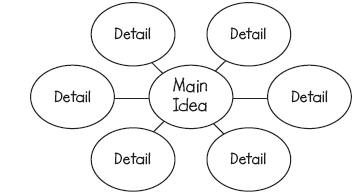 Compare how the characters in the story act or feel using a Venn diagram.A Venn diagram compares and contrasts two things. 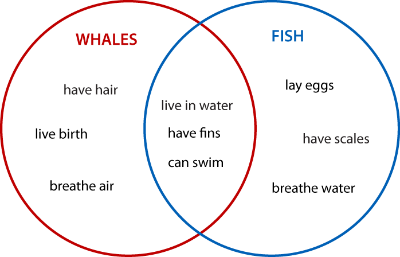 Write down some questions you are wondering about your book: WHO, WHAT, WHERE, WHEN, WHY, HOW, COULD, SHOULD and CAN.Write a different ending to your book.What did you visualize while reading? Draw 3 detailed pictures of your mental images. Include captions.ReadingHomeworkWhat if your book took place in a different setting? How would it change the events of the story?Did the character(s) learn a lesson in the story? What was it?Create a comic strip summarizing what you have read. Make sure to include dialogue.Write down some words that you have read and infer what they mean. What evidence did you use from the text to find the meaning?If you were the author, what’s one thing you would change about the book and why? If you wrote a sequel to this book, what title would you give it and why?  Pick a character trait to describe your character. What details support this?Write a review of your book and pretend that you are writing a review for the local newspaper.Retell a story you have read. Use the words first, next, then and last.Make predictions about your book BEFORE, DURING< and AFTER reading.Interview a character from your book. Include 5 questions and answers.Describe how the character’s feelings changed throughout the story from the beginning to the end of the story.